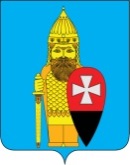 25 августа 2016 года  № 1«Об утверждении Порядка сообщенияглавой администрации поселения Вороновское о возникновении личной заинтересованности при исполнении должностных обязанностей, которая приводит или может привести к конфликту интересов»В соответствии с Федеральными законами РФ от 02 марта 2007года № 25-ФЗ «О муниципальной службе в Российской Федерации», от 25 декабря 2008 года № 273-ФЗ «О противодействии коррупции»:Утвердить Порядок сообщения главой администрации поселения Вороновское о возникновении личной заинтересованности при исполнении должностных обязанностей, которая приводит или может привести к конфликту интересов (прилагается).2. Опубликовать настоящее постановление в бюллетене «Московский муниципальный вестник» и разместить на официальном сайте администрации поселения Вороновское в информационной телекоммуникационной сети «Интернет».     3. Контроль за исполнением настоящего постановления возложить на главу поселения Вороновское Исаева М.К.Глава  поселения Вороновское                                                                    М.К. Исаев                                                                                                                                              Приложение                          к постановлению главы поселения Вороновскоеот «25» августа 2016 года № 1Порядоксообщения главой администрации поселения Вороновское о возникновении личной заинтересованности при исполнении должностных обязанностей, которая приводит или может привести к конфликту интересов1.Настоящий Порядок регулирует вопросы сообщения главой администрации поселения Вороновское о возникновении личной заинтересованности при исполнении должностных обязанностей, которая приводит или может привести к конфликту интересов (далее – личная заинтересованность).2. Глава администрации поселения Вороновское в соответствии с законодательством Российской Федерации о противодействии коррупции, обязан сообщать о возникновении личной заинтересованности, а также принимать меры по предотвращению или урегулированию конфликта интересов.3. Сообщение оформляется  письменно, в виде уведомления о возникновении личной заинтересованности, согласно приложению № 1 к настоящему Порядку (далее – уведомление).4. Глава администрации поселения Вороновское обязан сообщить главе поселения Вороновское о возникновении личной заинтересованности, как только ему станет об этом известно, и не позднее рабочего дня, следующего за днем, когда главе администрации стало известно о возникновении личной заинтересованности, направить в Главе поселения Вороновское уведомление. 5. Организация работы с уведомлениями осуществляется в порядке, установленном для организации работы с уведомлениями о возникновении личной заинтересованности при исполнении должностных обязанностей, которая приводит или может привести к конфликту интересов, в отношении муниципальных служащих  поселения Вороновское. 6. Рассмотрение уведомления и принятие по нему решения осуществляется в соответствии с Положением о Комиссии по соблюдению требований к служебному поведению муниципальных служащих и урегулированию конфликта интересов в администрации поселения Вороновское, утвержденная решение совета депутатов поселения Вороновское.Приложение №1к Порядку сообщения главой администрации поселения Вороновское о возникновении личной заинтересованности при исполнении  должностных обязанностей, которая приводит или может привести к конфликту интересов Главе поселения Вороновское__________________________________________                                                                                                        от _________________ __________________________                                                                                                       ______________ _____________________________                                                                                                                                                     (Ф.И.О. замещаемая  должность)Уведомлениео возникновении личной заинтересованности при исполнении должностных обязанностей, которая приводит или может привести к конфликту интересовСообщаю о возникновении у меня личной заинтересованности при исполнении должностных обязанностей, которая приводит или может привести к конфликту интересов (нужное подчеркнуть). Обстоятельства, являющиеся основанием возникновения личной заинтересованности:__________________________________________________________________________________________________________________________________________________________________________Предлагаемые меры по предотвращению или урегулированию конфликта интересов:_________________________________________________________________________________________________________________________________________________________________________________Намереваюсь (не намереваюсь) лично присутствовать на заседании Комиссии по соблюдению требований к служебному поведению муниципальных служащих и урегулированию конфликта интересов в при рассмотрении настоящего уведомления .___  __________ 20 ___ г.                            _________________                        ______________________                                                                                                 (подпись лица, направляющего                                              (расшифровка подписи)                                                                                                      уведомление) 